Тема 1Информация, информационные процессы и информационное общество (10 часов)Содержание учебного материала:1. Понятие информации. Свойства информации: понятность, полезность, достоверность, актуальность, полнота и точность. Информационные процессы: хранение, передача, обработка информации.2. Кодирование информации.3. Единицы измерения количества информации, системы счисления.4. Арифметические действия между числами в разных системах счисления.Занятие 2Практическая работа № 2 (4 часа)«Перевод чисел из одной системы счисления в другую» Изучите теоретический материал, используя видеоуроки: Системы счисления – видеоурок https://www.youtube.com/watch?v=qkhPtM4ZT8gСистемы счисления. Перевод между системами счисления. Видеоуроки по информатике. https://www.youtube.com/watch?v=WOqVx0syFvAПознакомьтесь с примером перевода чисел из одной системы счисления в другую (приложение).Выполните практическую работу 2.1.Задания.1. Переведите из 10-й в 2-ю СС1)513 2)600  3)602 4) 1000 5)2304 6)501 7) 7000 8)81923. Переведите смешанные десятичные дроби в 2-ю СС1)40,5 2)31,75 3) 124,25ПРИЛОЖЕНИЕ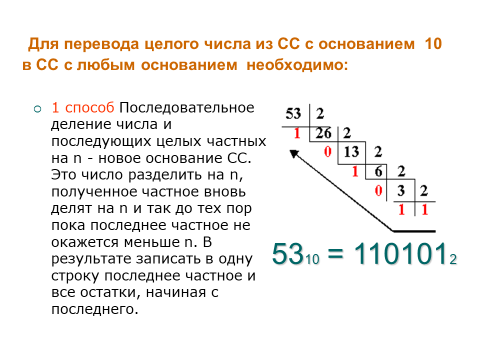 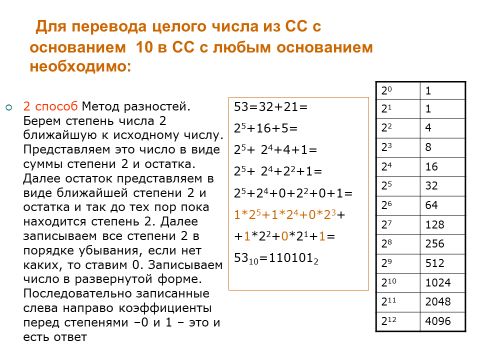 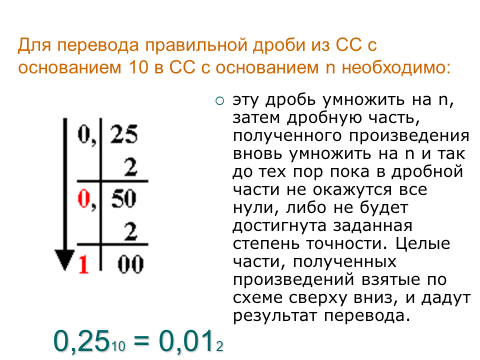 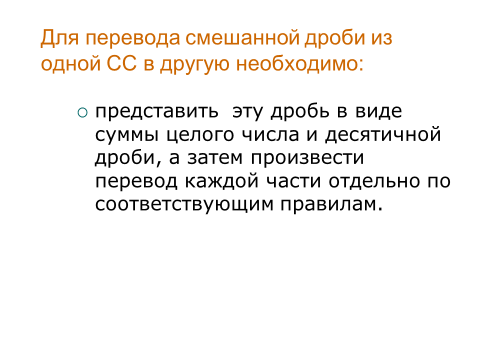 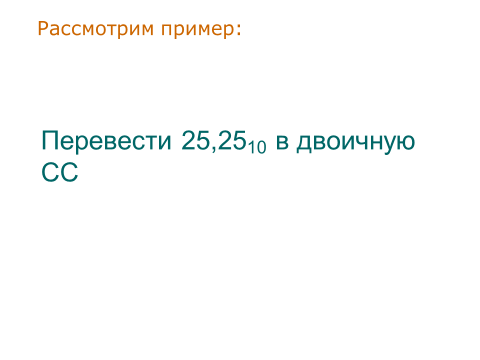 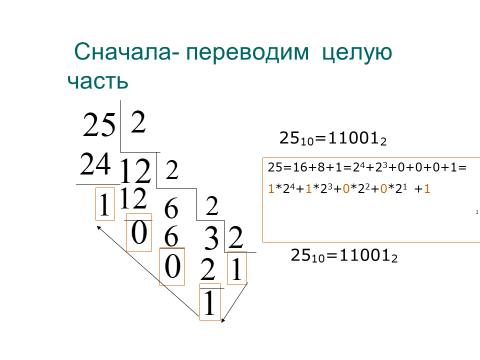 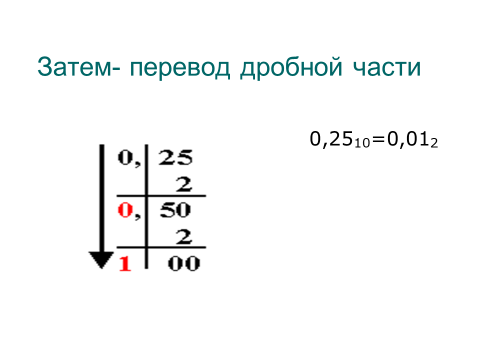 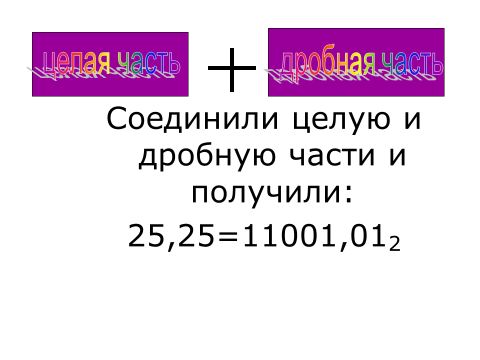 